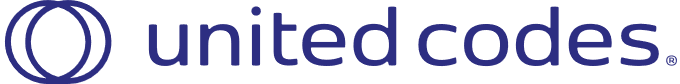 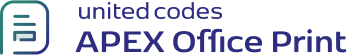 Dear {cust_first_name} {cust_last_name},Grouping Rows of Records{#orders}{order_name}{#product|group:2}{/product|group:2}{/orders}Thank you for your recent purchase. We hope you're enjoying your new product.If you have any questions, please don't hesitate to contact us.Best regards,
AOP TeamProduct NameUnit PriceQuantityTotal{#group}{product_name}{unit_price}{quantity}{unit_price*quantity}{/group}